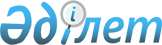 О внесении изменений и дополнений в постановление Правительства Республики Казахстан от 11 марта 2014 года № 209 "Об утверждении Правил выдачи разрешений на неоднократное пересечение Государственной границы Республики Казахстан казахстанскими судами для ведения промысловой деятельности в территориальных водах (море), внутренних водах и на континентальном шельфе, пространственные и временные пределы действия разрешений, а также Правил осуществления контроля за указанными судами"Постановление Правительства Республики Казахстан от 11 февраля 2019 года № 50.
      Правительство Республики Казахстан ПОСТАНОВЛЯЕТ:    
      1. Внести в постановление Правительства Республики Казахстан от 11 марта 2014 года № 209 "Об утверждении Правил выдачи разрешений на неоднократное пересечение Государственной границы Республики Казахстан казахстанскими судами для ведения промысловой деятельности в территориальных водах (море), внутренних водах и на континентальном шельфе, пространственные и временные пределы действия разрешений, а также Правил осуществления контроля за указанными судами" (САПП Республики Казахстан, 2014 г., № 18-19, ст. 142), следующие изменения и дополнения:
      Правила выдачи разрешений на неоднократное пересечение Государственной границы Республики Казахстан казахстанскими судами для ведения промысловой деятельности в территориальных водах (море), внутренних водах и на континентальном шельфе, пространственные и временные пределы действия разрешений, утвержденные указанным постановлением, изложить в новой редакции согласно приложению 1 к настоящему постановлению; 
      в Правилах осуществления контроля за казахстанскими судами, ведущими промысловую деятельность в территориальных водах (море), внутренних водах и на континентальном шельфе Республики Казахстан, утвержденных указанным постановлением: 
      подпункт 1) пункта 5 изложить в следующей редакции:
      "1) проверка документов, указанных в пунктах 3 и 10 Правил выдачи разрешений на неоднократное пересечение Государственной границы Республики Казахстан казахстанскими судами для ведения промысловой деятельности в территориальных водах (море), внутренних водах и над континентальным шельфом, пространственные и временные пределы действия разрешений, утвержденных Правительством Республики Казахстан (далее – Правила выдачи разрешений);";
      абзац второй пункта 7 изложить в следующей редакции: 
      "До прибытия на казахстанское судно должностных лиц Пограничной службы капитан (владелец) казахстанского судна обеспечивает убытие посторонних лиц с казахстанского судна, организует сбор сведений, по результатам которого составляет отчет о наличии на казахстанском судне продуктов (объектов) промысла, грузов и товаров и их перегрузке на другие суда по форме согласно приложению 1 к Правилам.";  
      абзац первый пункта 8 изложить в следующей редакции:  
      "8. По прибытии на казахстанское судно должностные лица Пограничной службы организуют наблюдение за казахстанским судном и его осмотр. Капитан (владелец) казахстанского судна представляет должностным лицам Пограничной службы разрешение, отчет согласно приложению 2 к Правилам (далее – отчет), документы, удостоверяющие личность членов экипажа казахстанского судна, и судовую роль, заверенную командиром воинской части Пограничной службы.";
      пункт 15 изложить в следующей редакции:
      "15. При выявлении в ходе контроля казахстанского судна, осуществляющего морской промысел, фактов искажения информации, указанной в пункте 14 Правил выдачи разрешений, а также пункте 11 Правил, Пограничной службой в соответствии с уголовно-процессуальным или административным законодательством Республики Казахстан производятся задержание и препровождение казахстанского судна в ближайший морской порт (пункт базирования), разрешение аннулируется, о чем производится запись в разрешении и судовом журнале.";
      дополнить приложениями 1 и 2 в редакции согласно приложениям 2 и 3 к настоящему постановлению.  
      2. Настоящее постановление вводится в действие по истечении десяти календарных дней после дня его первого официального опубликования.  Правила выдачи разрешений на неоднократное пересечение Государственной границы Республики Казахстан казахстанскими судами для ведения промысловой деятельности в территориальных водах (море), внутренних водах и на континентальном шельфе, пространственные и временные пределы действия разрешений   1. Общие положения  
      1. Настоящие Правила выдачи разрешений на неоднократное пересечение Государственной границы Республики Казахстан казахстанскими судами для ведения промысловой деятельности в территориальных водах (море), внутренних водах и на континентальном шельфе, пространственные и временные пределы действия разрешений (далее – Правила) определяют порядок выдачи разрешений на неоднократное пересечение Государственной границы Республики Казахстан казахстанскими судами для ведения промысловой деятельности в территориальных водах (море), внутренних водах и на континентальном шельфе Республики Казахстан (далее – разрешения), пространственные и временные пределы их действия. 
      2. Настоящие Правила распространяются на казахстанские суда, осуществляющие промысловую деятельность, целью которой является доставка продуктов (объектов) промысла для реализации или производства рыбной и иной продукции на территории Республики Казахстан без перегрузки продуктов (объектов) промысла на иностранные суда, а также на казахстанские суда, в отношении которых осуществлен пограничный контроль (далее – казахстанские суда).  2. Порядок выдачи разрешений 
      3. Для получения разрешений юридическое лицо или индивидуальный предприниматель (далее – инициатор) представляют в электронном формате через веб-портал "электронного правительства" (далее – портал) в Пограничную службу Комитета национальной безопасности Республики Казахстан (далее – Пограничная служба) следующие документы:
      1) заявление о выдаче разрешения (далее – заявление) по форме, согласно приложению 1 к Правилам, с приложением к нему судовой роли, составленной капитаном (владельцем) казахстанского судна;
      2) копию свидетельства о праве собственности на казахстанское судно или копию договора аренды казахстанского судна (для морских судов);
      3) копию свидетельства о праве плавания под Государственным флагом Республики Казахстан (для морских судов);
      4) копию разрешения на пользование животным миром;
      5) копии разрешений на работу для иностранцев и лиц без гражданства;
      6) копию судового свидетельства (для судов, зарегистрированных в Государственном судовом реестре Республики Казахстан).
      4. Срок рассмотрения заявления и выдачи Пограничной службой через портал разрешения по форме, согласно приложению 2 к Правилам, составляет не более пятнадцати рабочих дней с момента внесения заявления инициатором.
      5. Основаниями для отказа в выдаче разрешения являются:
      1) представление документов, указанных в пункте 3 Правил, не в полном объеме, либо наличие в них недостоверной или неполной информации;
      2) отсутствие необходимости в неоднократном пересечении Государственной границы Республики Казахстан казахстанским судном при ведении промысловой деятельности, если указанный в заявлении район (районы) промысла находится в пределах территориальных вод (моря), внутренних вод Республики Казахстан.
      6. При наличии оснований, указанных в пункте 5 Правил, Пограничная служба в течение двух рабочих дней оформляет письменный мотивированный отказ по форме согласно приложению 3 к Правилам.
      Повторное представление заявления инициаторами осуществляется после устранения замечаний.
      7. Разрешение выдается на срок действия разрешения на пользование животным миром, но не может превышать срока действия документов, указанных в подпунктах 2) и 5) пункта 3 Правил. 
      Разрешение действует в пределах района (районов) промысла, указанного (ых) в разрешении.
      8. Выданное разрешение находится у капитана (владельца) казахстанского судна во время ведения промысла в течение всего срока его действия. 
      9. В случае необходимости замены членов экипажа казахстанского судна, укомплектованного только гражданами Республики Казахстан, инициатор представляет через портал в Пограничную службу заявление о замене членов экипажа казахстанского судна, ранее получившего разрешение (далее – заявление о замене), по форме согласно приложению 4 к Правилам.
      10. В случае необходимости замены членов экипажа казахстанского судна, укомплектованного иностранцами и лицами без гражданства, инициатор представляет через портал в Пограничную службу заявление о замене по форме, согласно приложению 5 к Правилам, с указанием причины замены.
      К заявлению о замене прилагаются следующие документы:
      1) новая судовая роль; 
      2) копии разрешений на работу для иностранца и лица без гражданства; 
      3) в случае необходимости копия визы, выданной иностранцу гражданину и лицу без гражданства.
      11. Срок рассмотрения Пограничной службой заявления о замене и информирования инициатора о принятом решении через портал составляет не более трех рабочих дней с момента внесения заявления о замене инициатором.
      12. В случаях продления или получения повторного разрешения на пользование животным миром, инициатор через портал подает в Пограничную службу заявление по форме, согласно приложению 1 к Правилам, с приложением к нему копии разрешения на пользование животным миром.
      Срок рассмотрения Пограничной службой заявления и информирования инициатора о принятом решении через портал составляет не более трех рабочих дней с момента внесения заявления инициатором.
      В случае положительного решения Пограничной службой вносится изменение о продлении срока действия непосредственно в ранее выданное разрешение.
      При отказе в продлении разрешения Пограничная служба дает письменный мотивированный отказ по форме согласно приложению 3 к Правилам.
      13. В случае утраты разрешения инициатор обращается через портал в Пограничную службу с заявлением по форме, согласно приложению 1 к Правилам, о выдаче нового разрешения с указанием обстоятельств утраты разрешения.
      Выдача нового разрешения осуществляется в порядке, установленном пунктами 3-5 Правил.
      14. Действие разрешения приостанавливается в случаях: 
      1) неисправности технического средства контроля информации о местоположении казахстанского судна;
      2) выявления несоответствия данных, указанных капитаном (владельцем) казахстанского судна в отчете, данным, полученным в результате досмотра казахстанского судна перед его выходом из порта.
      15. Действие разрешения возобновляется после устранения причин, явившихся основанием для его приостановления.
      16. Должностное лицо Пограничной службы, выявившее случаи, предусмотренные пунктом 14 Правил, делает в разрешении отметку о приостановлении (возобновлении) действия разрешения с указанием причины приостановления.
      При этом Пограничной службой инициатору направляется уведомление о приостановлении (возобновлении) действия разрешения по форме согласно приложению 6 к Правилам. Заявление о выдаче (продлении) разрешения на неоднократное пересечение Государственной границы Республики Казахстан 
      Кому ______________________________________________________________ (наименование воинской части Пограничной службы) 

      От кого ____________________________________________________________ 

      (полное наименование юридического лица с указанием его юридического адреса или Ф.И.О. индивидуального предпринимателя, его адрес)

      Прошу рассмотреть заявление на получение (продление) разрешения на неоднократное пересечение Государственной границы Республики Казахстан в районе _______________________________________________________________

      (указывается рыбопромысловый район) без перегрузки продуктов (объектов) промысла на иностранные суда, а также на казахстанские суда, в отношении которых осуществлен пограничный контроль, в случае ведения промысловой деятельности, целью которой является доставка продуктов (объектов) промысла для реализации или производства рыбной и иной продукции на территории Республики Казахстан.

      Сведения о судах, заявленных для получения разрешения на неоднократное пересечение Государственной границы Республики Казахстан, приведены на ______ листах. __________________________________________________________________ __________________________________________________________________ 

      (подпись руководителя юридического лица или индивидуального предпринимателя)

      "___" _________ 20__ года. Сведения к заявлению о казахстанском судне, заявленном для получения разрешения на неоднократное пересечение Государственной границы Республики Казахстан
      1. Наименование судна _______________________________________________

      2. Тип судна ________________________________________________________

      3. Бортовой номер судна _____________________________________________

      4. Морской порт (пункт базирования) регистрации судна __________________

      5. Сведения о регистрации судна в реестрах судов Республики Казахстан:

      __________________________________________________________________

      6. Номер, место, дата получения разрешения на пользование животным миром и сроки его действия

      __________________________________________________________________

      7. Наименование юридического лица, его юридический адрес или фамилия, имя, отчество индивидуального предпринимателя, его адрес

      __________________________________________________________________

      8. Наименование и адрес собственника судна ___________________________

      9. Наименование и адрес владельца квот _______________________________

      10. Фамилия, имя, отчество капитана (владельца) судна, его адрес _________

      __________________________________________________________________

      11. Тип технических средств контроля

      __________________________________________________________________

      12. Район (ы) ведения промысловой деятельности

      __________________________________________________________________

      13. Предполагаемые координаты и сроки пересечения Государственной границы Республики Казахстан при следовании судна в район промысла

      __________________________________________________________________

      Морской порт (пункт базирования) Республики Казахстан выхода судна в район промысла и захода для доставки и выгрузки продуктов (объектов) промысла

      __________________________________________________________________

      __________________________________________________________________

      (подпись руководителя юридического лица или индивидуального предпринимателя)

      "___" _________ 20__ года. Серия ______ №___________  Разрешение на неоднократное пересечение Государственной границы Республики Казахстан 
      1. Наименование юридического лица, его юридический адрес или фамилия, имя, отчество индивидуального предпринимателя, его адрес 

      _________________________________________________________________

      2. Наименование и адрес собственника судна __________________________

      _________________________________________________________________

      3. Наименование судна _____________________________________________

      4. Тип судна ______________________________________________________

      5. Бортовой номер судна ____________________________________________

      6. Морской порт (пункт базирования) регистрации судна ________________

      _________________________________________________________________

      7. Фамилия, имя, отчество капитана судна, его адрес ____________________

      8. Тип технических средств контроля _________________________________

      _________________________________________________________________

      9. Сведения о регистрации судна в реестрах судов Республики Казахстан

      10. Срок действия разрешения ______________________________________

      11. Район (ы) морского промысла ____________________________________

      12. Перечень морских портов (пунктов базирования) Республики Казахстан для захода и выгрузки продуктов (объектов) морского промысла

      _________________________________________________________________

      _________________________________________________________________

      (подпись командира воинской части Пограничной службы)

      "___" _________ 20__ года.

      Обратная сторона листа 

      Особые отметки

      1. Дата приостановления разрешения _________________________________

      2. Причины приостановления разрешения _____________________________

      _________________________________________________________________

      3. Дата возобновления разрешения ___________________________________

      Отметка об аннулировании разрешения

      1. Дата аннулирования разрешения ___________________________________

      2. Причины аннулирования разрешения _______________________________

      _________________________________________________________________

      _________________________________________________________________

      _________________________________________________________________

      Отметки воинской части Пограничной службы

      _________________________________________________________________

      _________________________________________________________________

      _________________________________________________________________

      _________________________________________________________________ Уведомление об отказе в выдаче (продлении) разрешения на неоднократное пересечение Государственной границы Республики Казахстан
      1. Наименование юридического лица, его юридический адрес или фамилия, имя, отчество индивидуального предпринимателя, его адрес
      ________________________________________________________________
      2. Наименование и адрес владельца судна ___________________________
      3. Наименование судна ___________________________________________
      4. Тип судна _____________________________________________________
      5. Бортовой номер судна __________________________________________
      6. Морской порт (пункт базирования) регистрации судна _______________
      7. Фамилия, имя, отчество капитана судна, его адрес __________________
      8. Причина отказа в выдаче (продлении) разрешения на неоднократное пересечение Государственной границы Республики Казахстан
      _______________________________________________________________
      (подпись командира воинской части Пограничной службы)
      "___" _________ 20__ года. Заявление о замене членов экипажа казахстанского судна, получившего разрешение на неоднократное пересечение Государственной границы Республики Казахстан
      Кому _____________________________________________________________ 

      (наименование воинской части Пограничной службы) 

      От кого ___________________________________________________________ 

      (полное наименование юридического лица с указанием его юридического адреса или Ф.И.О. индивидуального предпринимателя, его адрес)

      _______________________________________________________________

      Прошу рассмотреть заявление на замену членов экипажа казахстанского судна, получившего разрешение на неоднократное пересечение Государственной границы Республики Казахстан для ведения промысловой деятельности, серия ____ №:____________, выданное воинской частью _____ "____"___________20 ___года.

      Прошу исключить из членов экипажа:

      _______________________________________________________________

      Прошу включить в члены экипажа: _______________________________

      _____________________________________________________________

      (подпись руководителя юридического лица или индивидуального предпринимателя)

      "___" _________ 20__ года.

      _______________________ Заявление о замене членов экипажа казахстанского судна с иностранными гражданами и лицами без гражданства, получившего разрешение на неоднократное пересечение Государственной границы Республики Казахстан
      Кому ____________________________________________________________ (наименование воинской части Пограничной службы) 
      От кого __________________________________________________________ (полное наименование юридического лица с указанием его юридического адреса или Ф.И.О. индивидуального предпринимателя, его адрес) 
      _______________________________________________________________
      Прошу рассмотреть заявление на замену членов экипажа казахстанского судна, получившего разрешение на неоднократное пересечение Государственной границы Республики Казахстан для ведения промысловой деятельности, серия ____ №:___________, выданное воинской частью _______ "____"_____________20_____года.
      Прошу исключить из членов экипажа следующих иностранных граждан (лиц без гражданства): ______________________________________________
      Прошу включить в члены экипажа: ________________________________
      Причина замены: _______________________________________________
      Приложение к заявлению о замене членов экипажа казахстанского судна с иностранными гражданами и лицами без гражданства, получившего разрешение на неоднократное пересечение Государственной границы Республики Казахстан, на ______ листах.
      _______________________________________________________________
      (подпись руководителя юридического лица или индивидуального предпринимателя)
      "___" _________ 20__ года.
      __________________ Уведомление о приостановлении (возобновлении) действия разрешения на неоднократное пересечение Государственной границы Республики Казахстан
      1. Наименование юридического лица, его юридический адрес или фамилия, имя, отчество индивидуального предпринимателя, его адрес
      ____________________________________________________________
      2. Наименование и адрес владельца судна ___________________________
      3. Наименование судна ___________________________________________
      4. Тип судна ___________________________________________________
      5. Бортовой номер судна __________________________________________
      6. Морской порт (пункт базирования) регистрации судна ______________
      7. Фамилия, имя, отчество капитана судна, его адрес _________________
      8. Причина приостановления (возобновления) разрешения на неоднократное пересечение Государственной границы Республики Казахстан
      ___________________________________________________________
      _______________________________________________________________
      _______________________________________________________________
      (подпись командира воинской части Пограничной службы)
      "___" _________ 20__ года.
      _________________________ Cведения о перегрузке перевозимых на судне продуктов (объектов) промысла, грузов, товаров на другие суда
      _________________________________________________________________

      (подпись, Ф.И.О. капитана (владельца) судна)

      "___" __________ 20__ года

      _________________________________________________________________

      (должность, подпись, Ф.И.О. должностного лица воинской части Пограничной службы)
      "___" __________ 20__ года. Отчет о наличии на судне продуктов (объектов) промысла, грузов, товаров и об их выгрузке (погрузке) на другие суда в ходе промысла при неоднократном пересечении Государственной границы Республики Казахстан
      Установочные данные на судно

      1. Наименование судна ___________________________________________________________

      2. Тип судна _____________________________________________________________________

      3. Бортовой номер судна __________________________________________________________

      4. Морской порт (пункт базирования) регистрации судна_______________________________

      5. Фамилия, имя, отчество капитана (владельца) судна_________________________________

      6. Место, номер, дата получения разрешения на неоднократное пересечение Государственной границы Республики Казахстан и сроки его действия ________________________________________________________________________________

      7. Место, номер, дата получения разрешения на пользование животным миром ___________ Описание перевозимых на судне продуктов (объектов) промысла, грузов, товаров, валюты и их количество при выходе из морского порта (пункта базирования) Республики Казахстан 
      _________________________________________________________________ 
      (подпись и Ф.И.О. капитана (владельца) судна)
      "___" __________ 20__ года.
      М.П.
      _________________________________________________________________ (должность, подпись, Ф.И.О. должностного лица воинской части Пограничной службы)
      "___" __________ 20__ года. По возвращении в морской порт (пункт базирования) Республики Казахстан
      ________________________________________________________________
      (подпись и Ф.И.О. капитана (владельца) судна)
      "___" __________ 20__ года.
      М.П. 
      ________________________________________________________________ (должность, подпись, Ф.И.О. должностного лица воинской части Пограничной службы)
      "___" __________ 20__ года. 
					© 2012. РГП на ПХВ «Институт законодательства и правовой информации Республики Казахстан» Министерства юстиции Республики Казахстан
				
      Премьер-Министр  
Республики Казахстан

Б. Сагинтаев  
Приложение 1 
к постановлению Правительства 
Республики Казахстан 
от 11 февраля 2019 года № 50 Утверждены 
постановлением Правительства 
Республики Казахстан 
от 11 марта 2014 года № 209 Приложение 1 
к Правилам выдачи разрешений 
на неоднократное пересечение 
Государственной границы 
Республики Казахстан 
казахстанскими судами для 
ведения промысловой 
деятельности в территориальных 
водах (море), внутренних водах 
и на континентальном шельфе, 
пространственные и временные 
пределы действия разрешений Форма Приложение 2
к Правилам выдачи разрешений 
на неоднократное пересечение 
Государственной границы 
Республики Казахстан 
казахстанскими судами для 
ведения промысловой 
деятельности в территориальных 
водах (море), внутренних водах 
и на континентальном шельфе, 
пространственные и временные 
пределы действия разрешений Форма Приложение 3
к Правилам выдачи разрешений 
на неоднократное пересечение 
Государственной границы 
Республики Казахстан 
казахстанскими судами для 
ведения промысловой 
деятельности в территориальных 
водах (море), внутренних водах 
и на континентальном шельфе, 
пространственные и временные 
пределы действия разрешений ФормаПриложение 4
к Правилам выдачи разрешений 
на неоднократное пересечение 
Государственной границы 
Республики Казахстан 
казахстанскими судами для 
ведения промысловой 
деятельности в территориальных 
водах (море), внутренних водах 
и на континентальном шельфе, 
пространственные и временные 
пределы действия разрешенийФормаПриложение 5
к Правилам выдачи разрешений 
на неоднократное пересечение 
Государственной границы 
Республики Казахстан 
казахстанскими судами для 
ведения промысловой 
деятельности в территориальных 
водах (море), внутренних водах 
и на континентальном шельфе, 
пространственные и временные 
пределы действия разрешенийФормаПриложение 6
к Правилам выдачи разрешений 
на неоднократное пересечение 
Государственной границы 
Республики Казахстан 
казахстанскими судами для 
ведения промысловой 
деятельности в территориальных 
водах (море), внутренних водах 
и на континентальном шельфе, 
пространственные и временные 
пределы действия разрешенийФормаПриложение 2
к постановлению Правительства
Республики Казахстан
от 11 февраля 2019 года № 50Приложение 1
к Правилам осуществления 
контроля за казахстанскими 
судами, ведущими 
промысловую деятельность в 
территориальных водах (море), 
внутренних водах и на 
континентальном шельфе 
Республики КазахстанФорма
Дата
Наименование и вид продуктов (объектов) промысла, грузов, товаров
Судно перегрузки
Единица измерения
Количество
Подпись капитана (владельца) суднаПриложение 3
к постановлению Правительства
Республики Казахстан
от 11 февраля 2019 года № 50Приложение 2
к Правилам осуществления 
контроля за казахстанскими 
судами, ведущими 
промысловую деятельность в 
территориальных водах (море), 
внутренних водах и на 
континентальном шельфе 
Республики Казахстан Форма 
№ п/п
Наименование и видовой состав
Единица измерения
Количество
1
Продукты (объекты) промысла (по видам): 
2
Грузы:
3
Товары:
4
Валюта:
№ п/п
Наименование и видовой состав
Единица измерения
Количество
1
Продукты (объекты) промысла (по видам):
2
Грузы:
3
Товары:
4
Валюта: